Макаров *********  ********************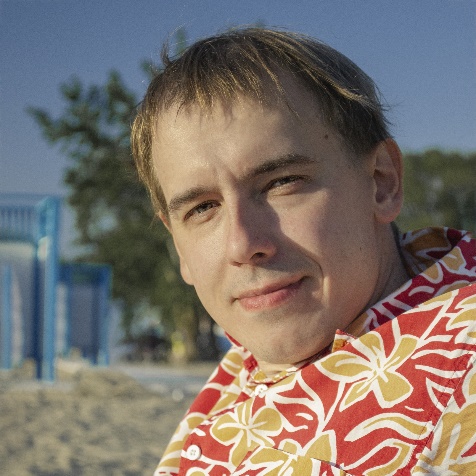 Дата рождения: ****************1986 (36 лет)Телефон: ***************(можно WhatsApp)e-mail: *********************ОПЫТ РАБОТЫПоследнее место работы.Ноябрь 2019 — Июнь 2022*********************************Менеджер по интернет-проектамСоздание, администрирование, наполнение, редизайн и продвижение сайтов и интернет-магазина. Аудит сайтов и улучшение юзабилити, мобильная версия, доработка функционала. Контекстная реклама. SEO-продвижение. SMM (соцсети и блогеры). Рассылки. Разработка и редактирование этикеток. Иллюстрация. Производство и обработка фото. Экспертиза проектов. Создание текстового контента (посты, статьи, пресс-релизы, новости), графических элементов (посты, баннеры, элементы сайтов), видео. Работа с маркетплейсами, агрегаторами и мессенджерами. Сквозная аналитика Roistat, Яндекс.Метрика, Google.Analytics. Антивирусная защита проектов. Разработка специализированных программ, роботов, ботов, парсеров и аналитических систем. Систематизация и автоматизация данных, интернет-ресурсов и процессов. CRM-система (система управления проектами). Анализ конкурентов и рынка. Прогнозирование. Предоставление различных видов отчетности. Решение вопросов с приемом денежных средств. Документооборот. Организация работы доставки, курьеров и кассовых аппаратов. Работа над репутацией компании и брендов в странах СНГ. Тестирование проектов. Вывод на рынок новой продукции.Ноябрь 2015 — Август 2019**************************************************Менеджер по интернет-проектамСоздание, администрирование, наполнение, редизайн и продвижение сайтов и интернет-магазина. Арбитраж трафика. Аудит сайтов и улучшение юзабилити, кроссбраузерная верстка, мобильная версия, доработка функционала. Контекстная реклама. SEO-продвижение. SMM (соцсети и блогеры). Рассылки. Экспертиза проектов. Реклама в различных СМИ. Создание текстового контента (посты, статьи, пресс-релизы, новости), графических элементов (посты, баннеры, элементы сайтов), видео. Работа с маркетплейсами, агрегаторами и мессенджерами. Сквозная аналитика Roistat, Яндекс.Метрика, Google.Analytics. Антивирусная защита проектов. Разработка специализированных программ, роботов, ботов, парсеров и аналитических систем. Систематизация и автоматизация данных, интернет-ресурсов и процессов. Анализ конкурентов и рынка. Ценообразование. Прогнозирование. Предоставление различных видов отчетности. Решение вопросов с таможенным оформлением, логистикой, складом, регистрацией продукции на территории РФ, этикетками, приемом денежных средств. Планирование и бюджетирование. Документооборот. Подбор и управление командой (5 человек). Поддержание корпоративной культуры. Разработка и внедрение KPI для сотрудников. Организация работы доставки, курьеров и кассовых аппаратов. Организация, посещение и участие в тематических мероприятиях и выставках по продвижению компании, по внедрению новых методов работы, а также по повышению собственной квалификации. Работа над репутацией компании и брендов в странах СНГ. Создание call-центра для поиска новых клиентов и обработки входящих заявок. Продажи и общение с клиентами. Работа с субподрядчиками, составление ТЗ, скриптов, печатных материалов. Тестирование проектов. Вывод на рынок новой продукции.Январь 2010 — Ноябрь 2015**************************************Интернет-маркетологРазработка общей концепции интернет-проектов: создание и управление командой профессионалов (3 человека), проработка пользовательского интерфейса порталов и интернет-магазин, построение эффективно-работающей службы логистики и доставки, разработка программного обеспечения интегрированного с интернет-проектом (на языке Delphi), внедрение новых методов в старые интернет-ресурсы, Seo-оптимизация проектов, разработка контекстной рекламной кампании, работа с социальными сетями и блогами с целью увеличения посещаемости интернет-проектов, формирование статистических отчетов для заказчиков. Также имеется опыт оффлайновой-рекламы (на радио), которое помогало привлекать клиентов на интернет-ресурсы.Сентябрь 2004 — Январь 2010******************************************Web-дизайнерРазработка интернет-магазинов, порталов, сайтов. SEO-оптимизация, контекстная реклама. Разработка приложений в среде Delphi, разработка удобного интерфейса, интеграция их с web-ресурсами, создание функционала на php.ОБРАЗОВАНИЕДата начала - 2007Год окончания - 2010Московский авиационный институт (национальный исследовательский университет), МоскваФакультет: Финансовый менеджментДата начала – 2003Год окончания – 2009Московский авиационный институт (национальный исследовательский университет), МоскваФакультет: Робототехнические и интеллектуальные системыДОПОЛНИТЕЛЬНАЯ ИНФОРМАЦИЯЗнание языков:Русский — РоднойАнглийский — C1 — ПродвинутыйФранцузский — A1 — НачальныйОпытный пользователь ПК.Имеются водительские права, категория В.Заграничный паспорт есть.Готов к переезду, готов к командировкамНе имею вредных привычек.Личные и деловые качества: обладаю хорошими организационными способностями и аналитическим складом ума. Имею большой опыт работы в области создания, продвижения интернет-ресурсов и интернет-маркетинга, маркет-плейсов. Имею художественное образование. Могу нарисовать любую иллюстрацию, сделать баннер, верстку. Также занимаюсь разработкой CRM-систем под любые задачи.